2011 Lincoln Relays Track MeetLarue County High School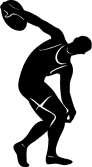 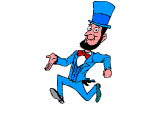 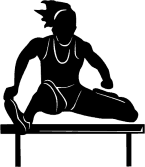 This year, the Lincoln Relays will feature the following events:
DMR (1200-400-800-1600)
SMR (100-100-200-400)
400H
1500m
4x100
300m
800m
5000m
4x400
Plus all field events, including pole vault.
Also, new this year, we will have a pentathlon, consisting of LJ, Shot, HJ, 200m & 800m.

We'll begin the meet at 10:00 AM Eastern Time.
There will be no entry fee, and unlimited entries in all events (try to keep the 5K reasonable, to ensure good competition). Coaches will be asked to help with timing and with field events.Admission is $3, and we will have our world-famous concession stand working all day.Send a Hy-Tek roster to Jeremy.blair@larue.kyschools.us by Friday, March 18.